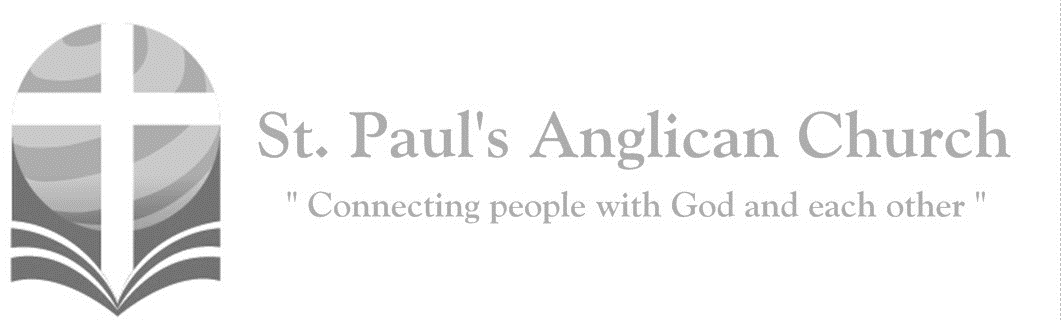 God so loved the world that he gave his only Son, that whoever believes in him should not perish but have eternal life. (John 3:16)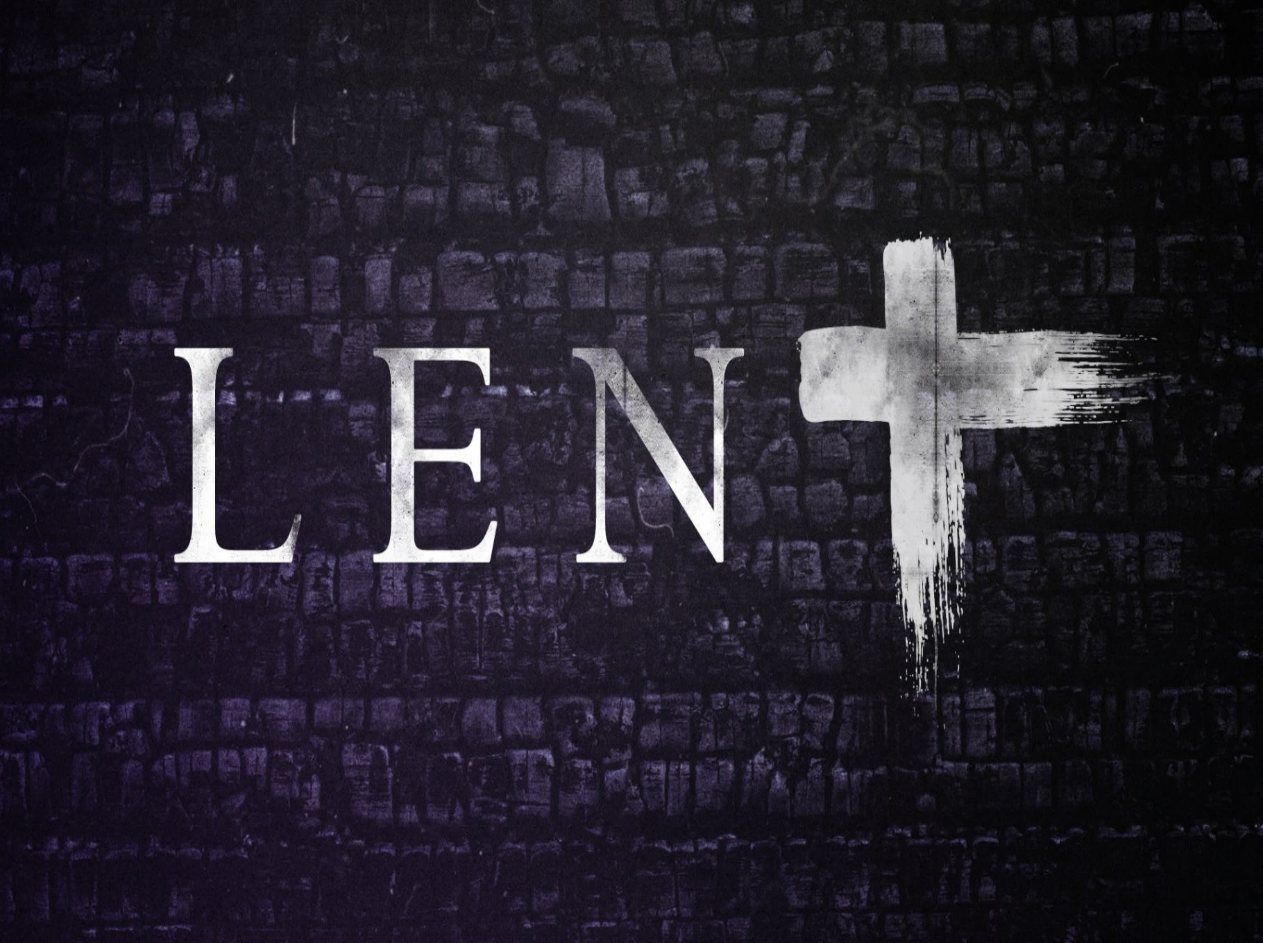 Opening Song: All People that on Earth Do DwellAll people that on earth do dwell
Sing to the Lord with cheerful voice
Serve him with joy his praises tell
Come now before him and rejoice(Chorus) O let the earth rejoice
Lift up your voice And magnify his holy name
O let the earth rejoice
Lift up your voice And magnify his holy nameO enter then his gates with joy
Within his courts his praise proclaim
Let thankful songs your tongues employ
O bless and magnify his name (To Chorus)Because the Lord our God is good
His mercy is forever sure
His faithfulness at all times stood
And shall from age to age endure(To Chorus)Praise God from whom all blessings flow
Praise him all creatures here below
Praise him above ye heavenly host
Praise Father, Son, and Holy Ghost (To Chorus)The Gathering of the CommunityCelebrant: 	The grace of our Lord Jesus Christ, and the love of God, and the fellowship of the Holy Spirit, be with you all.People:	And also with you. Celebrant: 	Almighty God,All:	to you all hearts are open, all desires known, and from you no secrets are hidden. Cleanse the thoughts of our hearts by the inspiration of your Holy Spirit that we may perfectly love you, and worthily magnify your holy name; through Christ our Lord. Amen.Celebrant: 	Gracious Father, whose blessed Son Jesus Christ came from heaven to be the true bread which gives life to the world, evermore give us this bread, that he may live in us, and we in him, who lives and reigns with you and the Holy Spirit, one God, now and for ever.People:	Amen.The Reading of ScriptureFirst Reading: Numbers 21:4-9From Mount Hor they set out by the way to the Red Sea, to go around the land of Edom; but the people became impatient on the way. The people spoke against God and against Moses, "Why have you brought us up out of Egypt to die in the wilderness? For there is no food and no water, and we detest this miserable food." Then the LORD sent poisonous serpents among the people, and they bit the people, so that many Israelites died. The people came to Moses and said, "We have sinned by speaking against the LORD and against you; pray to the LORD to take away the serpents from us." So Moses prayed for the people. And the LORD said to Moses, "Make a poisonous serpent, and set it on a pole; and everyone who is bitten shall look at it and live." So Moses made a serpent of bronze, and put it upon a pole; and whenever a serpent bit someone, that person would look at the serpent of bronze and live.Reader: 	The Word of the Lord. 	People: 	Thanks be to God.Canticle: Psalm 107:1-3, 17-22Give thanks to the Lord, for he is good, *and his mercy endures for ever.Let all those whom the Lord has redeemed proclaim *that he redeemed them from the hand of the foe.He gathered them out of the lands; *from the east and from the west, from the north and from the south.Some were fools and took to rebellious ways; *they were afflicted because of their sins.They abhorred all manner of food *and drew near to death’s door.Then they cried to the Lord in their trouble, *and he delivered them from their distress.He sent forth his word and healed them *and saved them from the grave.Let them give thanks to the Lord for his mercy *and the wonders he does for his children.Let them offer a sacrifice of thanksgiving *and tell of his acts with shouts of joy.Prayer: O God, the divine seeker, you are light to the lost, bread to the hungry, deliverance to the captive, healing to the sick, eternal vision to the dying, and harbour to every soul in peril. Gather the wanderers from every corner of the world into thecommunity of your mercy and grace, that we may eternally praise you for our salvation in Jesus Christ our Lord.Second Reading: Ephesians 2:1-10You were dead through the trespasses and sins in which you once lived, following the course of this world, following the ruler of the power of the air, the spirit that is now at work among those who are disobedient. All of us once lived among them in the passions of our flesh, following the desires of flesh and senses, and we were by nature children of wrath, like everyone else. But God, who is rich in mercy, out of the great love with which he loved us even when we were dead through our trespasses, made us alive together with Christ – by grace you have been saved – and raised us up with him and seated us with him in the heavenly places in Christ Jesus, so that in the ages to come he might show the immeasurable riches of his grace in kindness toward us in Christ Jesus. For by grace you have been saved through faith, and this is not your own doing; it is the gift of God – not the result of works, so that no one may boast. For we are what he has made us, created in Christ Jesus for good works, which God prepared beforehand to be our way of life.Reader: 	The Word of the Lord. 	People: 	Thanks be to God.Processional Chorus – How Deep the Father’s Love for UsHow deep the Father's love for us
How vast beyond all measure
That He should give His only Son
To make a wretch His treasureThe Gospel ReadingReader:	The Lord be with you.People:	And also with you.Reader:	The Holy Gospel of our Lord Jesus Christ according to St. John.People:	Glory to you, Lord Jesus Christ.Gospel Reading: John 3:14-21And just as Moses lifted up the serpent in the wilderness, so must the Son of Man be lifted up, that whoever believes in him may have eternal life. For God so loved the world that he gave his only Son, so that everyone who believes in him may not perish but may have eternal life. Indeed, God did not send the Son into the world to condemn the world, but in order that the world might be saved through him. Those who believe in him are not condemned; but those who do not believe are condemned already, because they have not believed in the name of the only Son of God. And this is the judgment, that the light has come into the world, and people loved darkness rather than light because their deeds were evil. For all who do evil hate the light and do not come to the light, so that their deeds may not be exposed. But those who do what is true come to the light, so that it may be clearly seen that their deeds have been done in God.Reader:	The Gospel of Christ.People:	Praise to you, Lord Jesus Christ.Worship Through Song How Deep the Father’s Love for UsHow deep the Father's love for us
How vast beyond all measure
That He should give His only Son
To make a wretch His treasure
How great the pain of searing loss
The Father turns His face away
As wounds which mar the Chosen One
Bring many sons to gloryBehold the Man upon a cross
My sin upon His shoulders
Ashamed I hear my mocking voice
Call out among the scoffers
It was my sin that held Him there
Until it was accomplished
His dying breath has brought me life
I know that it is finishedI will not boast in anything
No gifts, no power, no wisdom
But I will boast in Jesus Christ
His death and resurrection
Why should I gain from His reward
I cannot give an answer
But this I know with all my heart
His wounds have paid my ransomLord, I Need YouLord, I come, I confess
Bowing here, I find my rest
And without You I fall apart
You're the one that guides my heart(Chorus) Lord, I need You, oh, I need You
Every hour I need You
My one defense, my righteousness
Oh God, how I need YouWhere sin runs deep Your grace is more
Where grace is found is where You are
And where You are, Lord, I am free
Holiness is Christ in me (To Chorus)
So teach my song to rise to You
When temptation comes my way
And when I cannot stand I'll fall on You
Jesus You're my hope and stay (To Chorus)
Listening TimeSermon by the Rev. Dr. Myron B. Penner – Sermon Notes:________________________________________________________________________________________________________________________________________________________________________________________________________________________________________________________________________________________________________________________________________________________________________________________________________________________________________________________________________________________________________________________________________________________________________________________________________________________________________________________________________________________________________________________________________________________________________________________________________________________________________________________________________________________________________________________________________________________________________________________________________________________________________________________________________________________________________________________________________________________________________________________________________________________________________________________________________________________________________________________________________________________________________________________________________________________Affirmation of Faith – 1 Peter 1:17-25All:	Gracious God, you who judge all, we live in reverent awe of you. We have been kidnapped by our own sins, but you paid dearly to set us free – not a ransom of perishable things like silver or gold, but by your precious love, which we see in the blood of Christ. When he died, like an innocent lamb sacrificed for someone else, we saw your willingness to suffer for us. You have had this love for us since the beginning of time; and in Christ, it has now become evident. Through him we have come to trust in you, who raised him from the dead and gave him glory. For you have given us a new birth, through your living and enduring Word. Therefore, our faith and hope are set on you alone. With your love we love one another. The grass withers and fades, but your Word of love endures forever.Prayers of the PeopleLeader: 	With confidence and trust let us pray to the Lord, saying, “Lord, have mercy.” For the one holy catholic and apostolic Church throughout the world, we pray to you, Lord.All:		Lord, have mercy.Leader:	Remembering today those in our St. Paul’s Cycle of Prayer: Neil, Laura, and Scott Rogers; Nicholas and Angela Delaney; Kimberley Howard; and Ranji Samuel; as well as all of those in the Anglican Cycle of Prayer. For the mission of the Church, that in faithful witness it may preach the gospel to the ends of the earth, we pray to you, Lord.All:		Lord, have mercy.Leader:	For those preparing for baptism and for their teachers and sponsors, we pray to you, Lord.All:		Lord, have mercy.Leader:	For peace in the world, that a spirit of respect and reconciliation may grow among nations and peoples, we pray to you, Lord.All:		Lord, have mercy.Leader:	For the poor, the persecuted, the sick, and all who suffer; for refugees, prisoners, and all in danger; that they may be relieved and protected, we pray to you, Lord.All:		Lord, have mercy.Leader:	For all whom we have injured or offended, we pray to you, Lord.All:		Lord, have mercy.Leader:	For grace to amend our lives and to further the reign of God, we pray to you, Lord.All:		Lord, have mercy. Amen.Confession of SinCelebrant:	Dear friends in Christ, God is steadfast in love and infinite in mercy; he welcomes sinners and invites them to his table. Let us confess our sins, confident in God’s forgiveness.Silent ConfessionCelebrant: 	Have mercy upon us,All:	most merciful Father; in your compassion, forgive us our sins, known and unknown, things done and left undone; and so uphold us by your Spirit that we may live and serve you in newness of life to the honour and glory of your name; through Jesus Christ our Lord. Amen.Celebrant:	Almighty God have mercy upon you, pardon and deliver you from all your sins, confirm and strengthen you in all goodness and keep you in eternal life through Jesus Christ our Lord.People:	Amen.The PeaceCelebrant:  	The peace of the Lord be always with you.People:  	And also with you. Prayer Over the GiftsCelebrant:	God of mercy and compassion,All:	your Word calls us home to faith and love. Accept all we offer you this day, in the name of Jesus Christ the Lord. Amen.Eucharistic PrayerCelebrant: 	The Lord be with you. People: 	And also with you.Celebrant:	Lift up your hearts.People: 	We lift them to the Lord.Celebrant:	Let us give thanks to the Lord our God.People:	It is right to give our thanks and praise.Celebrant: 	We give you thanks and praise, almighty God, through your beloved Son, Jesus Christ, our Saviour and Redeemer. He is your living Word, through whom you have created all things. By the power of the Holy Spirit he took flesh of the Virgin Mary and shared our human nature. He lived and died as one of us, to reconcile us to you, the God and Father of all. In fulfilment of your will he stretched out his hands in suffering, to bring release to those who place their hope in you; and so he won for you a holy people. He chose to bear our griefs and sorrows, and to give up his life on the cross, that he might shatter the chains of evil and death, and banish the darkness of sin and despair. By his resurrection he brings us into the light of your presence. Now with all creation we raise our voices to proclaim the glory of your name.All:        	(Said) Holy, holy, holy Lord, God of power and might, 
heaven and earth are full of your glory. Hosanna in the highest. 
Blessed is he who comes in the name of the Lord. 
Hosanna in the highest.Celebrant: 	Holy and gracious God, accept our praise, through your Son our Saviour Jesus Christ; who on the night he was handed over to suffering and death, took bread and gave you thanks, saying, “Take, and eat: this is my body which is broken for you.” In the same way he took the cup, saying, “This is my blood which is shed for you. When you do this, you do it in memory of me.” Remembering, therefore, his death and resurrection, we offer you this bread and this cup, giving thanks that you have made us worthy to stand in your presence and serve you. We ask you to send your Holy Spirit upon the offering of your holy Church. Gather into one all who share in these sacred mysteries, filling them with the Holy Spirit and confirming their faith in the truth, that together we may praise you and give you glory through your Servant, Jesus Christ. All glory and honour are yours, Father and Son, with the Holy Spirit in the holy Church, now and for ever.People:	Amen.Celebrant:    	As our Saviour taught us, let us pray,All:        	(Said) Our Father in heaven, hallowed be your name. Your kingdom come, your will be done, on earth as in heaven. Give us today our daily bread. Forgive us our sins as we forgive those who sin against us. Save us from the time of trial, and deliver us from evil. For the kingdom, the power, and the glory are yours, now and for ever. Amen.Celebrant:	We break this bread,All: 	Communion in Christ’s body once broken.Celebrant:	Let your Church be the wheat which bears its fruit in dying.All: 	If we have died with him, we shall live with him; if we hold firm, we shall reign with him.Celebrant:  	The gifts of God for the People of God.People:	Thanks be to God.The CommunionPlease listen carefully to the verbal instructions given. You are welcome to receive communion or come forward for a blessing. Gluten-free wafers are also available. Please sanitize your hands as you approach the front of the church. If you prefer to receive a blessing, please fold your arms over your chest. If you would like to make an offering, please do so after you take the bread.Lamb of God(Said by congregation) Lamb of God, you take away the sins of the world. Lamb of God, you take away the sins of the world.Lord have mercy, Christ have mercy, Lord have mercy on us.Communion Music – Your MercyI once was lost, I walked away
The road was dark, I could not see
My hope was gone, the pain was real
But Your mercyYou saw my steps, You felt my fears
You heard my cries, You caught my tears
Arms open wide, You ran to me
With Your mercy(Chorus) Your mercy, Your mercy
I stand before my king
And bow my heart to sing
You saved me, You raised me
You died so I could live
No greater love than this
Your mercy, Your mercyYou give me life beyond the grave
My deepest shame is cast away
You sing a song that covers me
It's Your mercy (To Chorus)Your loving-kindness
Leads me to repentance
Your loving-kindness
Leads me to repentance
Lord, let Your kindness
Lead us to repentance
Lord, let Your kindness
Lead us to repentance (To Chorus)Prayer After Communion Celebrant:	Giver of life,All:	you enlighten all who come into the world. Fill our hearts with the splendour of your grace, that we may perfectly love you and worthily praise your holy name, through Jesus Christ the Lord. Amen.Celebrant:    	Glory to God, All:	whose power, working in us, can do infinitely more than we can ask or imagine. Glory to God from generation to generation, in the Church and in Christ Jesus, for ever and ever. Amen.BlessingMissionary of the Month Video: Don and Sandi HowellCongregational Announcements (Rev. Myron)Closing Song: The King of Love My Shepherd IsThe king of love my shepherd is
Whose goodness fails me never
I nothing lack if I am his
And he is mine for everWhere streams of living water flow
A ransomed soul he leads me
And where the fertile pastures grow
With food from heaven feeds mePerverse and foolish I have strayed
But in his love he sought me
And on his shoulder gently laid
And home rejoicing brought meIn death's dark vale I fear no ill
With you dear Lord beside me
Your rod and staff my comfort still
Your cross before to guide meAnd so through all the length of days
Your goodness fails me never
Good Shepherd may I sing your praise
Within your house for everThe Dismissal
Celebrant:	Let us bless the Lord.All:		Thanks be to God. Amen.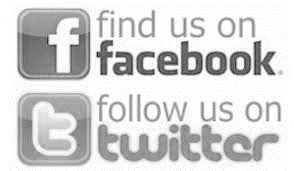 